Witam bardzo serdecznie w kolejnym dniu nauki w domu  Zad.1  Obejrzyj legendę o Lechu, Czechu i Rusie. https://www.youtube.com/watch?v=yMWBZkLlaa0     możesz też przypomnieć sobie ten film https://www.youtube.com/watch?v=xQk8p7XY23A&t=18sZad.2 Posłuchaj legendy jeszcze raz, poproś, aby ktoś z dorosłych Ci ją przeczytał. Obejrzyj ilustracje. Rozetnij obrazki, ułóż historię w poprawnej kolejności i wklej do zeszytu. 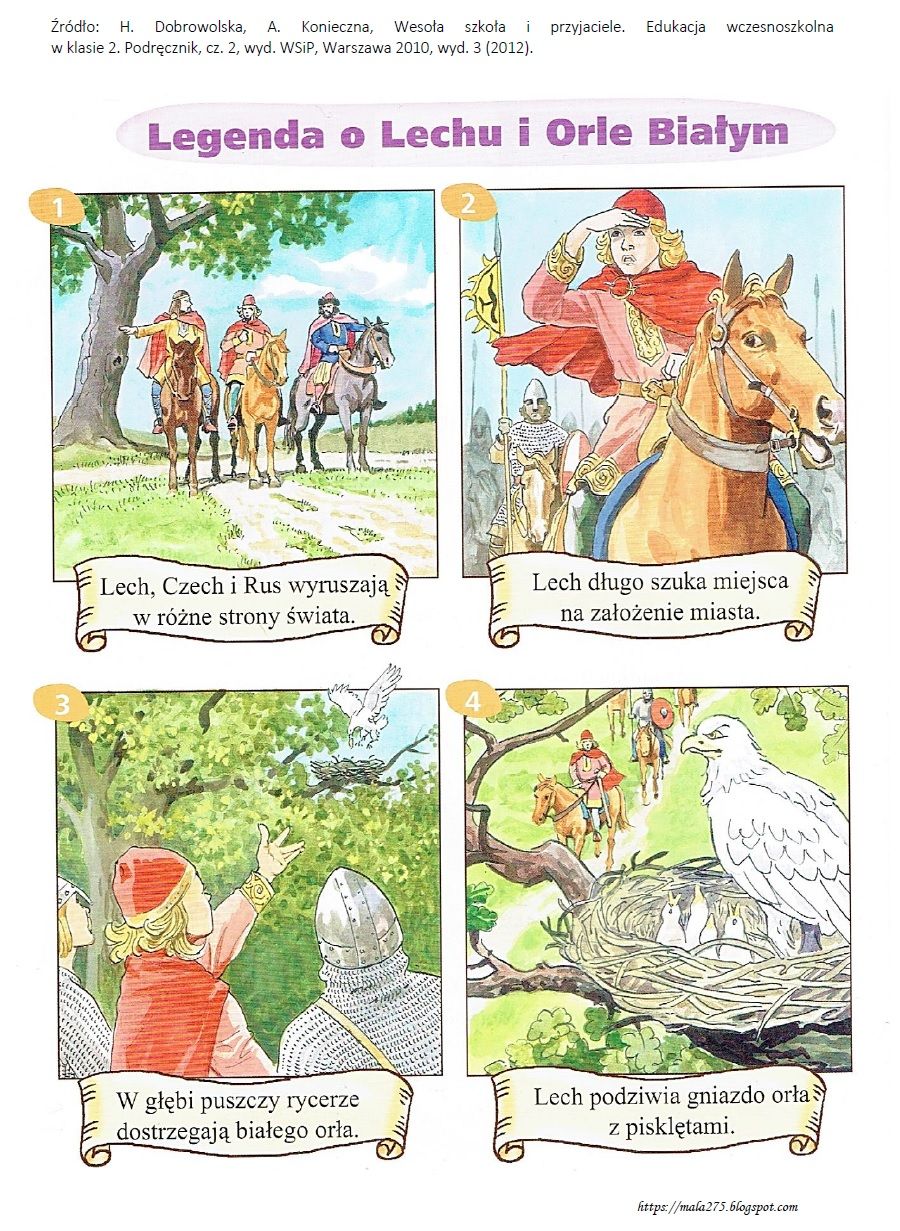 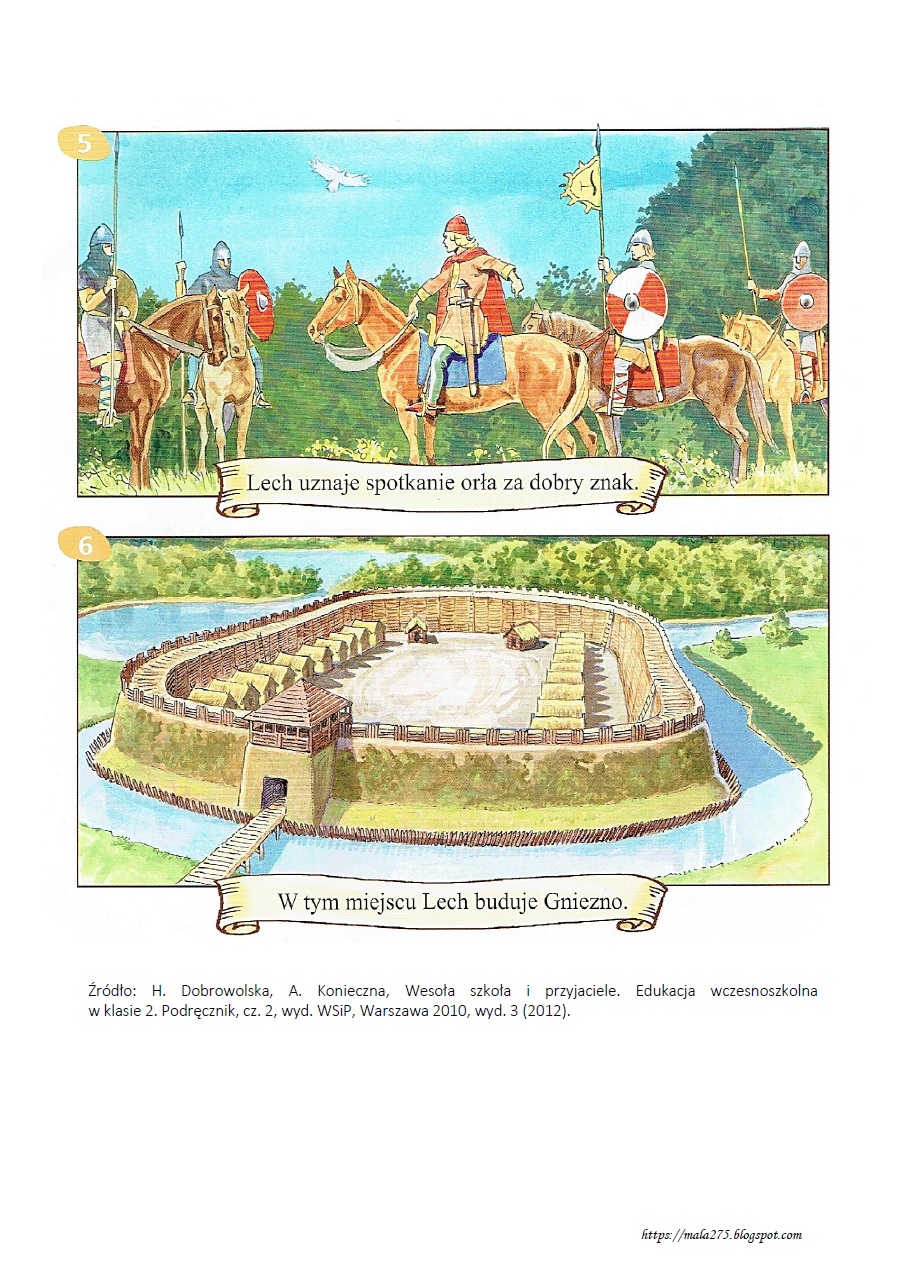 Zad. 3  dla Mateusza i Wiesia – policz, dopasuj cyfrę i pokoloruj. 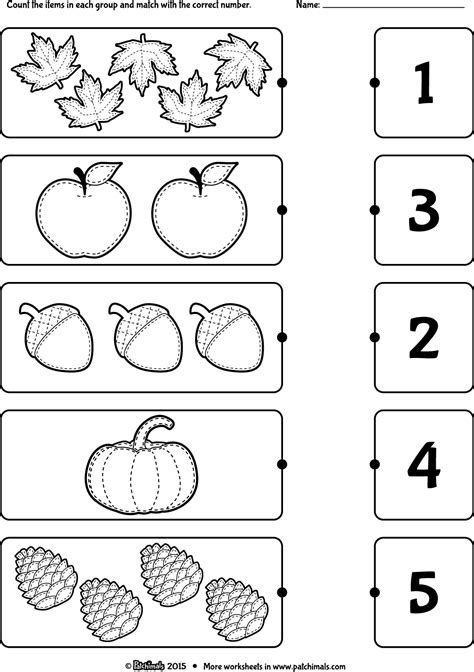 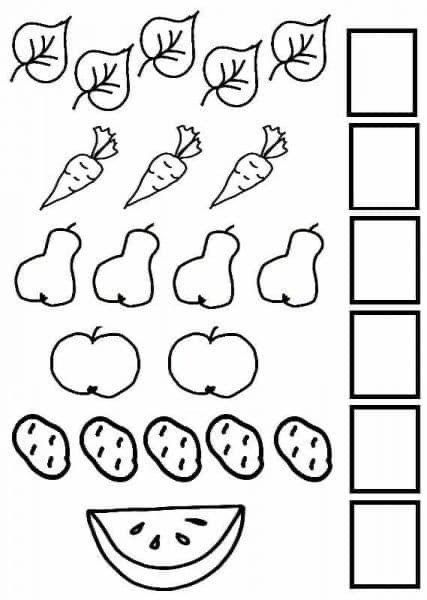 Dla Szymona i Filipa – oblicz 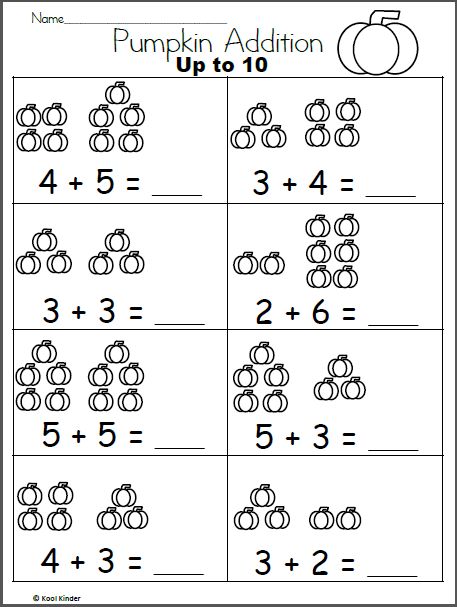 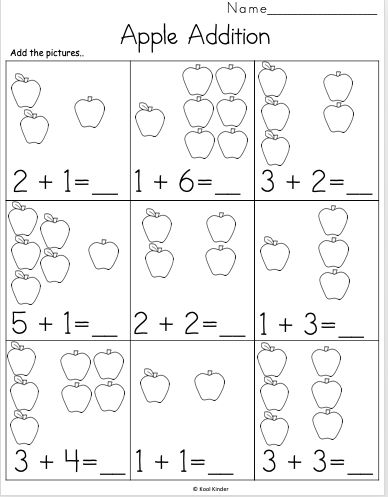 Zad. 4 Czas aby trochę się poruszać. Śpiewaj i wykonuj czynności jak w piosence. https://www.youtube.com/watch?app=desktop&v=Zg7pCZOtMXo&feature=youtu.beZad. 5  Wykonaj pracę techniczną „Kolorowy deszcz”. Wybierz jeden z podanych sposobów lub zrób według własnego pomysłu. 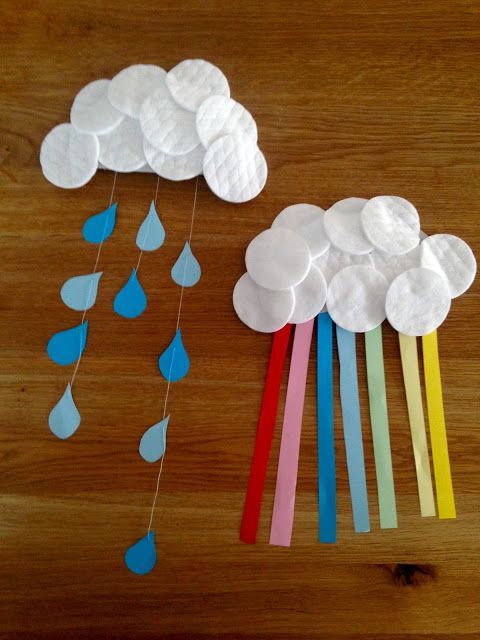 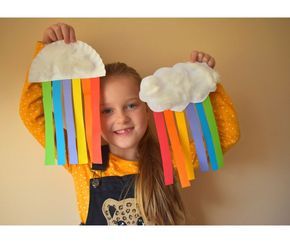 Zad. 6 Pokoloruj obrazek  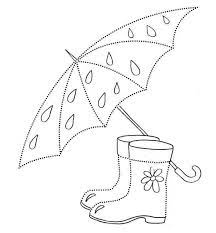 Rewalidacja – wykonaj zadania https://wordwall.net/pl/resource/1230036/znajd%C5%BA-taki-sam-obrazekhttps://wordwall.net/pl/resource/925991/jakiego-koloru-jest-zaj%C4%99cia-rewalidacyjnehttps://wordwall.net/pl/resource/955442/figury-geometryczneIntegracja sensoryczna – p. Joanna Antkowiak Temat: Usprawnianie układu przedsionkowego i proprioceptywnego. W leżeniu na brzuchu: masaż pleców, rąk i nóg dziecka piłkami o różnym stopniu sprężystości i zróżnicowanej fakturze ruchem turlania i sprężynowania. Zabawy w przepychanie i siłowanie: dziecko i rodzic (lub rodzeństwo) stykają się plecami, nogami, ramionami lub dłońmi (na zmianę) i próbują się zepchnąć z np. koca. Kto zostaje zepchnięty, ten przegrywa.HipoterapiaZad. Ulep z plasteliny jabłko i marchewkę. 